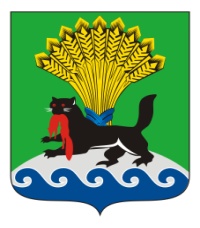 КОНТРОЛЬНО-СЧЕТНАЯ ПАЛАТА ИРКУТСКОГО РАЙОННОГО МУНИЦИПАЛЬНОГО ОБРАЗОВАНИЯ				Экспертно-аналитическая запискао ходе исполнения районного бюджета за I полугодие 2016 года22 августа 2016 года					      	                     г. ИркутскРассмотрен на Коллегии КСПИркутского района(протокол от 22.08.2016 №11-к)Утвержден распоряжением КСП Иркутского района(от 22.08.2016 №21-од)Экспертно-аналитическая записка о ходе исполнения районного бюджета за I полугодие 2016 года подготовлена Контрольно-счетной палатой Иркутского района (далее - КСП района) в соответствии с планом деятельности на 2016 год.Информация подготовлена на основании результатов анализа исполнения и контроля организации исполнения районного бюджета по состоянию на 01.07.2016 года.Анализ исполнения основных показателей районного бюджетаРешением Думы Иркутского района от 17.12.2015 №17-129/рд «О районном бюджете на 2016 год» (далее – решение Думы №17-129/рд) утверждены следующие характеристики бюджета:- доходы районного бюджета в сумме 1 379 168,8 тыс. рублей,- расходы районного бюджета в сумме 1 405 854,6 тыс. рублей,- размер дефицита в сумме 26 685,8 тыс. рублей, или 7,5% утвержденного общего годового объема доходов районного бюджета без учета утвержденного объема безвозмездных поступлений.В течение I полугодия 2016 года в решение Думы №17-129/рд шесть раз вносились изменения. В текстовой части решения Думы от 30.06.2016 №25-185/рд утверждены следующие характеристики бюджета:- доходы районного бюджета в сумме 1 999 423,1 тыс. рублей,- расходы районного бюджета в сумме 2 058 561,6 тыс. рублей,- размер дефицита в сумме 59 138,5 тыс. рублей, или 14,3% утвержденного общего годового объема доходов районного бюджета без учета утвержденного объема безвозмездных поступлений.Установить, что дефицит районного бюджета с учетом снижения остатков средств на счетах по учету средств районного бюджета в объеме 28 068,6 тыс. рублей и составит 7,5 процентов.Предельный объем муниципального долга на 2016 год утвержден в размере 411 824,7 тыс. рублей.Верхний предел муниципального долга по состоянию на 01.01.2017 утвержден в сумме 32 403,5 тыс. рублей, в том числе муниципальные гарантии – 0 тыс. рублей.Анализ исполнения доходов районного бюджетаИсполнение районного бюджета за I полугодие 2016 года представлено в таблице. 							               (тыс. рублей)Доходы районного бюджета утверждены в сумме 1 999 423,1 тыс. рублей, поступило доходов по состоянию на 01.07.2016 в сумме 1 134 546,9 тыс. рублей, или 56,7% к утвержденному плану, в том числе:- налоговые и неналоговые доходы в сумме 178 106,3 тыс. рублей, или 42,9% к плановым назначениям;- безвозмездные поступления в сумме 845 601,5 тыс. рублей или 41,1% к плановым назначениям.Районный бюджет по состоянию на 01.07.2016 исполнен с профицитом в сумме 288 945,4 тыс. рублей.Поступления налоговых доходов за I полугодие 2015-2016 года приведены в таблице.(тыс. рублей)Наибольший удельный вес в структуре налоговых доходов районного бюджета по состоянию на 01.07.2016 составляет налог на доходы физических лиц – 86,1 процентов.В целом по состоянию на 01.07.2016 по налоговым доходам исполнение составило 123 241,2 тыс. рублей, или 46,3% к плановым назначениям. По сравнению с аналогичным периодом 2015 года увеличение составило 1 242 тыс. рублей.По сравнению с аналогичным периодом 2015 года поступление налога на доходы физических лиц уменьшилось на 597,7 тыс. рублей, или на 0,6 процента. Уменьшение НДФЛ произошло в связи с уменьшением фонда оплаты труда основных налогоплательщиков, ликвидация предприятий, сокращение численности работников, уменьшение объемов выполненных работ, финансовые трудности предприятий, снятие с налогового учета, не соблюдения сроков уплаты НДФЛ.Акцизы по подакцизным товарам (продукции), производимым на территории Российской Федерации поступили в районный бюджет за 1 полугодие 2016 года в сумме 677,5 тыс. рублей, или 64,3% к утвержденному плану. В 2016 году поступление акцизов по подакцизным товарам (продукции) увеличилось на 91,2 тыс. рублей. Увеличение поступлений связано с изменением ставок подакцизных товаров:- с 01.01.2016 года ставки акцизов на бензин были увеличены на 36,1%, на дизтопливо на 20%;- с 01.04.2016 года ставки акцизов на бензин увеличены на 34,5%, на дизтопливо – 27,5 процентов.Налоги на совокупный доход поступили в I полугодии 2016 года в сумме 16 337,5 тыс. рублей, или 54,5% от утвержденного плана, в том числе:- налог на вмененный доход для отдельных видов деятельности поступил в сумме 14 717 тыс. рублей. По сравнению с аналогичным периодом 2015 года поступление налога увеличилось на 7,5% в связи с увеличением налогооблагаемой базы и погашением налогоплательщиками задолженности прошлых лет;- единый сельскохозяйственный налог поступил в сумме 220,1 тыс. рублей. По сравнению с аналогичным периодом 2015 года поступление налога увеличилось на 80,7 тыс. рублей в связи с поступлением налога от ООО «Луговое» и ООО «Возрождение», у которых отсутствовали платежи в 2015 году в связи с переплатой;- налог, взимаемый в связи с применением патентной системы налогообложения, поступил в сумме 1 400,4 тыс. рублей. По сравнению с аналогичным периодом 2015 года поступление налога увеличилось на 613,5 тыс. рублей, или на 78% из-за увеличения патентов, выданных в 2016 году.Поступление государственной пошлины в 2016 году увеличилось на 29,8 тыс. рублей, или на 68% по сравнению с аналогичным периодом 2015 года и составила 73,6 тыс. рублей. Поступление увеличилось в связи с увеличением количества обращений в суды общей юрисдикции, к мировым судьям за предоставлением услуг.Поступление неналоговых доходов районного бюджета за I полугодие 2015-2016 годов представлено в таблице.											         (тыс. рублей)Неналоговые доходы районного бюджета на 2016 год запланированы в сумме 148 597,7 тыс. рублей, исполнены в сумме 54 865,2 тыс. рублей, или 36,9% к уточненному плану. По сравнению аналогичным периодом 2015 года неналоговые доходы уменьшились на 11 379,3 тыс. рублей, или на 17,2 процента.Поступление неналоговых доходов в 2016 году уменьшилось по следующим видам доходов:- доходы от использования имущества, находящегося в государственной и муниципальной собственности уменьшились на 850,3 тыс. рублей, или на 3,5 процента. Уменьшение доходов связано с изменением уполномоченного органа, наделенного полномочиями по установке и эксплуатации рекламных конструкций на территории Иркутского района. Полномочия по установке и эксплуатации рекламных конструкций на территории Иркутского района переданы министерству имущественных отношений Иркутской области;- платежи при пользовании природными ресурсами уменьшились на 52,1 тыс. рублей, или на 6,6% в связи с изменением категорий плательщиков и сроков перечисления платы за негативное воздействие на окружающую среду;- доходы от продажи материальных и нематериальных активов уменьшились на 14 461,4 тыс. рублей, или на 67,8 процентов. На уменьшение доходов повлияло отсутствие проведенных аукционов по продаже земельных участков, а также сокращение количества сформированных и предоставленных земельных участков в собственность за плату;- штрафы, санкции, возмещение ущерба уменьшились на 3 449,7 тыс. рублей, или на 57,3 процента, главными администраторами доходов районного бюджета уменьшилось количество проводимых проверок.Доходы от оказания платных услуг (работ) и компенсация затрат государства за 1 полугодие 2016 года поступили в сумме 21 052,3 тыс. рублей, что на 7 054,6 тыс. рублей больше чем за аналогичный период 2015 года. Доходы увеличены на 50,4% в связи с увеличением количества детей в дошкольных образовательных организациях, в связи с открытием новых детских садов и увеличением стоимости содержания детей в дошкольных образовательных организациях, а также увеличением поступлений сумм дебиторской задолженности прошлых лет.Наибольший удельный вес в структуре неналоговых доходов районного бюджета по состоянию на 01.07.2016 приходится: на доходы от использования имущества, находящегося в государственной и муниципальной собственности – 42,3%, доходы от оказания платных услуг и компенсации затрат государства – 38,4%, доходы от продажи материальных и нематериальных активов – 12,5 процента.Вышеуказанные доходы поступили в районный бюджет в I полугодии 2016 года в сумме 51 112,2 тыс. рублей, или 93,2% от неналоговых доходов районного бюджета.Безвозмездные поступления в I полугодии 2016 года запланированы в сумме 1 584 598,3 тыс. рублей, поступили в сумме 956 440,7 тыс. рублей, или 60,4% к плану.Безвозмездные поступления за I полугодие 2015-2016 годов представлены в таблице.												   (тыс. рублей)Исполнение в разрезе безвозмездных поступлений составило:- дотации – 67 790,1 тыс. рублей или 65,5% от плановых назначений, по сравнению с аналогичным периодом 2015 года увеличены на 22 463,9 тыс. рублей или на 49,6 процентов;- субсидии – 306 376,6 тыс. рублей или 60,2% от плановых назначений, по сравнению с аналогичным периодом 2015 года увеличены на 292 748,8 тыс. рублей или в 22 раза;- субвенции – 580 516 тыс. рублей или 60,1% от плановых назначений, по сравнению с аналогичным периодом 2015 года увеличены на 41 234,3 тыс. рублей или на 7,7 процентов;- иные межбюджетные трансферты – 1 744,8 тыс. рублей или 26,5% от плановых назначений, по сравнению с аналогичным периодом 2015 года уменьшены на 5 672,3 тыс. рублей или на 76,5 процентов;- прочие безвозмездные поступления от других бюджетов бюджетной системы – 342,7 тыс. рублей или 171% от плановых назначений, по сравнению с аналогичным периодом 2015 года уменьшены на 1 105,8 тыс. рублей или на 76,3 процента.Возврат остатков субсидий, субвенций и иных межбюджетных трансфертов прошлых лет из бюджетов муниципальных районов, имеющих целевое назначение, за 1 полугодие 2016 года составил сумму 329,5 тыс. рублей, что на 2 844,5 тыс. рублей или на 89,6% меньше 1 полугодия 2015 года.Анализ исполнения расходов районного бюджетаРасходы районного бюджета осуществлялись в соответствии с решением Думы №17-129/рд (в ред. от 30.06.2016) и уточненными показателями сводной бюджетной росписи от 30.06.2016 года.Статьей 1 решения Думы №17-129/рд (в ред. от 30.06.2016) общий объем расходов районного бюджета на 2016 год утвержден в сумме 2 058 561,6 тыс. рублей. Расходная часть районного бюджета в течение 1 полугодия 2016 года увеличена на сумму 652 707 тыс. рублей, или на 46,4 процента.Расходы районного бюджета в 1 полугодии 2016 года исполнены в сумме 845 601,5 тыс. рублей, или 41,1% утвержденного плана, что превысило аналогичный период 2015 года на 4,4 процента.Анализ расходов районного бюджета за 1 полугодие 2015 и 2016 годов представлен в таблице.                                                                                                                  (тыс. рублей)Анализ исполнения расходов районного бюджета в разрезе разделов классификации расходов показал следующее.По разделу 0100 «Общегосударственные вопросы» расходы районного бюджета в 1 полугодии 2016 года исполнены в сумме 845 601,5 тыс. рублей, или 41,1% от утвержденного плана, что на 35 901,5 тыс. рублей больше, чем исполнено за аналогичный период 2015 года.Расходы по подразделам в отчетном периоде 2016 года исполнены от 46,9% по подразделу 0113 «Другие общегосударственные вопросы» до 62,2% по подразделу 0103 «Функционирование законодательных (представительных) органов государственной власти и представительных органов муниципальных образований».   (тыс. рублей)По разделу 0200 «Национальная оборона» расходы районного бюджета в 1 полугодии 2016 года исполнены в сумме 6 тыс. рублей, или 3,1% утвержденного плана, что на 81 тыс. рублей меньше, чем исполнено за аналогичный период 2015 года. В 1 полугодии 2015 года исполнение указанных расходов составило 31,8 процентов.   (тыс. рублей)По разделу 0300 «Национальная безопасность и правоохранительная деятельность» расходы районного бюджета в 1 полугодии 2016 года исполнены в сумме 3 866,3 тыс. рублей, или 66,7% утвержденного плана, что на 119 тыс. рублей меньше, чем исполнено за аналогичный период 2015 года.   (тыс. рублей)По разделу 0400 «Национальная экономика» расходы районного бюджета в 1 полугодии 2016 года исполнены в сумме 776,7 тыс. рублей, или 1,5% утвержденного плана, что на 418,7 тыс. рублей меньше, чем исполнено за аналогичный период 2015 года.   (тыс. рублей)По разделу 0500 «Жилищно-коммунальное хозяйство» расходы районного бюджета в 1 полугодии 2016 года и аналогичный период 2015 года не производились.   (тыс. рублей)По разделу 0700 «Образование» расходы районного бюджета в 1 полугодии 2016 года исполнены в сумме 713 272,5 тыс. рублей, или 40,9% утвержденного плана, что на 37 850,1 тыс. рублей больше, чем исполнено за аналогичный период 2015 года.Расходы по подразделам в отчетном периоде 2016 года исполнены от 9,9% по подразделу 0707 «Молодежная политика и оздоровление детей» до 69,1% по подразделу 0709 «Другие вопросы в области образования».   (тыс. рублей)По разделу 0800 «Культура, кинематография» расходы районного бюджета в 1 полугодии 2016 года исполнены в сумме 2 619,8 тыс. рублей, или 56,6% утвержденного плана, что на 687,7 тыс. рублей меньше, чем исполнено за аналогичный период 2015 года.   (тыс. рублей)По разделу 1000 «Социальная политика» расходы районного бюджета в 1 полугодии 2016 года исполнены в сумме 19 642,8 тыс. рублей, или 52,7% утвержденного плана, что на 120,7 тыс. рублей меньше, чем исполнено за аналогичный период 2015 года.Расходы по подразделам в отчетном периоде 2016 года исполнены от 55,2% по подразделу 1001 «Пенсионное обеспечение» до 58,6% по подразделу 1003 «Социальное обеспечение населения».   (тыс. рублей)По разделу 1100 «Физическая культура и спорт» расходы районного бюджета в 1 полугодии 2016 года исполнены в сумме 95 тыс. рублей, или 27,6% утвержденного плана, что на 184,4 тыс. рублей меньше, чем исполнено за аналогичный период 2015 года.   (тыс. рублей)По разделу 1200 «Средства массовой информации» расходы районного бюджета в 1 полугодии 2016 года исполнены в сумме 1 587,9 тыс. рублей, или 50% утвержденного плана, что на 246 тыс. рублей больше, чем исполнено за аналогичный период 2015 года.									 		  (тыс. рублей)По разделу 1300 «Обслуживание государственного и муниципального долга» расходы районного бюджета в 1 полугодии 2016 года и аналогичный период 2015 года не производились. (тыс. рублей)По разделу 1400 «Межбюджетные трансферты общего характера бюджетам субъектов РФ и муниципальных образований» расходы районного бюджета в 1 полугодии 2016 года исполнены в сумме 11 138,8 тыс. рублей, или 42,1% утвержденного плана, что на 1 631,3 тыс. рублей меньше, чем исполнено за аналогичный период 2015 года.Расходы исполнены по подразделу 1401 «Дотации на выравнивания бюджетной обеспеченности субъектов РФ и муниципальных образований» в сумме 6 697,1 тыс. рублей, или 49,9% от утвержденных бюджетных ассигнований, что на 4 171,3 тыс. рублей меньше, чем исполнено за аналогичный период 2015 года.   (тыс. рублей)В ходе экспертно-аналитического мероприятия проведен анализ исполнения районного бюджета за 1 полугодие 2016 года по подразделу 1401 «Дотации на выравнивание бюджетной обеспеченности субъектов РФ и муниципальных районов» в разрезе муниципальных образований.									   (тыс. рублей)Согласно решению Думы №17-129/рд (в ред. от 26.05.2016) дотация распределена 10 муниципальным образованиям. В 1 полугодии 2016 года бюджетные назначения выделены в сумме 6 697,1 тыс. рублей, или 49,9% утвержденного плана. Дотация на выравнивание бюджетной обеспеченности была предоставлена шести муниципальным образованиям.По подразделу 1403 «Прочие межбюджетные трансферты общего характера» расходы районного бюджета в 1 полугодии 2016 года исполнены в сумме 4 441,8 тыс. рублей, или 34,1% от утвержденных бюджетных ассигнований, что на 2 540 тыс. рублей больше, чем исполнено за аналогичный период 2015 года. 									  (тыс. рублей)Согласно решению Думы №17-129/рд (в ред. от 28.04.2016) дотация на поддержку мер по обеспечению сбалансированности местных бюджетов распределена 10 муниципальным образованиям. В 1 полугодии 2016 года бюджетные назначения выделены в сумме 4 441,8 тыс. рублей, или 34,1% утвержденного плана. Дотация была предоставлена пяти муниципальным образованиям.Решением Думы №17-129/рд (в ред. от 30.06.2016) принято бюджетных обязательств по 11 муниципальным программам (далее - программы) на сумму 709 403,6 тыс. рублей. В 1 полугодии 2016 года расходы исполнены в сумме 90 551,1 тыс. рублей или 12,8% от утвержденного плана года.Исполнение муниципальных программ представлено в таблице. 											  (тыс. рублей)Низкий процент исполнения в 1 полугодии 2016 года сложился по муниципальной программе "Совершенствование управления в сфере муниципального имущества" (исполнено в сумме 16 382,3 тыс. рублей, или на 3,3%).В 1 полугодии 2016 года расходы по трем муниципальным программам «Развитие дорожного хозяйства на территории Иркутского района»; «Развитие экономического потенциала в Иркутском районе" и «Развитие инженерной инфраструктуры на территории Иркутского района» не производились.Источники финансирования дефицита районного бюджетаСогласно отчета об исполнении районного бюджета представленного Комитетом по финансам администрации Иркутского района по состоянию на 01.07.2016 районный бюджет исполнен с профицитом в размере 288 945,4 тыс. рублей, при утвержденном решением Думы №17-129/рд (в ред. от 30.06.2016) годовом дефиците районного бюджета в размере (-)59 138,5 тыс. рублей.В 2015 году за аналогичный период дефицит районного бюджета по исполнению составил (-)17 529 или 9,3% утвержденного общего годового объема доходов районного бюджета без учета утвержденного объема безвозмездных поступлений, что не превышает предельное значение, установленное п.3 ст.92.1 БК РФ.Заместитель председателя КСП Иркутского района                                                                            Л.В. СагаловаНаименованиеРешение Думы от 17.12.15Решение Думы от 30.06.16Отклоне-ниеФакт на 01.07.2016 (ф.0503117)Отклоне-ние% исп.1234=3-256=5-37=5/3Всего доходов1 379 168,81 999 423,1620 254,31 134 546,9-864 876,256,7в том числеНалоговые и неналоговые доходы355 811,0414 824,859 013,8178 106,3-236 718,542,9Безвозмездные поступления1 023 357,81 584 598,3561 240,5956 440,7-628 157,660,4Всего расходов1 405 854,62 058 561,6652 707,0845 601,5-1 212 960,141,1Дефицит (-), профицит (+)-26 685,8 -59 138,5 -32 452,7288 945,4 ххНаименованиеФакт на 01.07.2015Решение Думы от 30.06.2016Факт на 01.07.2016Откло-  нение (2016-2015)Испол-нено              в %Темп роста %12345=4-26=4/37=4/2Налоговые доходы121 999,2266 227,3123 241,21 242,046,3101,0Налог на доходы физических лиц106 750,2235 069,2106 152,5-597,745,299,4Акцизы по подакцизным товарам, производимым на территории РФ586,31 053,7677,591,264,3115,6Налоги на совокупный доход, в т.ч.14 614,529 984,316 337,51 723,054,5111,8Единый налог на вмененный доход для отдельных видов деятельности13 688,227 487,014 717,01 028,853,5107,5Единый сельскохозяйственный налог139,4259,4220,180,784,8157,9Налог, взимаемый в связи с применением патентной системы налогообложения 786,92 238,01 400,4613,562,6178,0Государственная пошлина43,8120,073,629,861,3168,0Задолженность по отмененным налогам и сборами4,4-0,1-4,3-0,02НаименованиеФактна 01.07.2015Решение Думы от 30.06.2016Факт на 01.07.2016Откло-нение (2016-2015)Исполнено %Темп роста %12345=4-26=4/37=4/2Неналоговые доходы66 244,5148 597,554 865,2-11 379,336,982,8Доходы от использования имущества, находящегося в гос. и муниципальной собственности24 055,264 778,923 204,9-850,335,896,5Платежи при пользовании природными ресурсами784,81 270,2732,7-52,157,793,4Доходы от оказания платных услуг и компенсаций затрат государству13 997,750 919,521 052,37 054,641,3150,4Доходы от продажи материальных и нематериальных активов21 316,427 958,26 855,0-14 461,424,532,2Штрафные санкции, возмещение ущерба6 016,03 670,72 566,3-3 449,769,942,7Прочие неналоговые доходы74,4-454,0379,6-610,2НаименованиеФакт на 01.07.2015Решение Думы от 30.06.2016Факт на 01.07.2016Откло- нение (2016-2015)Испол-нено %Темп роста %12345=4-26=4/37=4/2Безвозмездные поступления603 927,31 584 598,3956 440,7352 513,460,4158,4Дотации45 326,2103 417,467 790,122 463,965,5149,6Субсидии13 627,8509 174,7306 376,6292 748,860,2в 22 разаСубвенции539 281,7966 315,3580 516,041 234,360,1107,7Иные межбюджетные трансферты7 417,16 586,01 744,8-5 672,326,523,5Прочие безвозмездные поступления от других бюджетов бюджетной системы1 448,5200,4342,7-1 105,8171,023,7Прочие безвозмездные поступления-630,0----Возврат остатков субсидий, субвенций и иных межбюджетных трансфертов, имеющих целевое назначение, прошлых лет-3 174,0-1 725,5-329,5-2 844,519,110,4Наименование показателяРз/ПзФакт на 01.07.2015Утверждено решением Думы от 17.12.2015Утверждено решением Думы от 30.06.2016Отклоне-ние(гр.5-гр.4)Факт на 01.07.2016%испол-ненияОтклоне-ние (факт 2016-факт 2015)123456789Всего расходы бюджета 0000809 700,01 405 854,62 058 561,6652 707,0845 601,541,135 901,5Общегосударственные вопросы 010091 547,5138 318,8169 030,930 712,192 595,754,81 048,2Национальная оборона 020087,0195,6195,6-6,03,1-81,0Национальная безопасность и правоохранительная деятельность 03003 985,35 090,35 799,5709,23 866,366,7-119,0Национальная экономика 04001 195,46 370,151 860,045 489,9776,71,5-418,7Жилищно-коммунальное хозяйство0500--14 400,014 400,0---Образование 0700675 422,41 190 806,01 742 040,4551 234,4713 272,540,937 850,1Культура, кинематография 08003 307,54 150,34 631,8481,52 619,856,6-687,7Социальная политика 100019 763,528 088,037 278,09 190,019 642,852,7-120,7Физическая культура и спорт 1100279,4243,9343,9100,095,027,6-184,4Средства массовой информации 12001 341,93 175,73 175,7-1 587,950,0246,0Обслуживание гос. долга 1300-3 347,93 347,9----МБТ общего характера 140012 770,126 068,026 457,9389,911 138,842,1-1 631,3Наименование показателяРз/ПзФакт на 01.07.2015Утверждено решением Думы от 30.06.2016Факт на 01.07.2016% исполненияОтклонение (факт 2016-факт 2015)хх12345Общегосударственные вопросы, всего010091 547,5169 030,992 595,754,81 048,2Функционирование высшего должностного лица субъекта РФ и муниципального образования 01022 150,62 834,11 732,161,1-418,5Функционирование законодательных (представительных) органов государственной власти и представитель-ных органов муниципаль-ных образований   01035 408,27 083,94 409,262,2-999,0Функционирование Правительства РФ, высших исполнительных органов государственной власти субъектов РФ, местных администраций010435 809,561 158,337 386,061,11 576,5Судебная система0105-42,0---Обеспечение деятельности финансовых, налоговых и таможенных органов и органов финансового (финансово-бюджетного) надзора выборов и референдумов010613 340,022 340,713 824,161,9484,1Резервные фонды0111-500,0---Другие общегосударствен-ные вопросы011334 839,275 071,935 244,346,9405,1Наименование показателяРз/ПзФакт на 01.07.2015Утверждено решением Думы от 30.06.2016Факт на 01.07.2016% исполненияОтклонение (факт 2016-факт 2015)хх12345Национальная оборона020087,0195,66,03,1-81,0Мобилизационная подготовка экономики020487,0195,66,03,1-81,0Наименование показателяРз/ПзФакт на 01.07.2015Утверждено решением Думы от 30.06.2016Факт на 01.07.2016% исполненияОтклонение (факт 2016-факт 2015)хх12345Национальная безопасно-сть и правоохранительная деятельность03003 985,35 799,53 866,366,7-119,0Защита населения и территории от послед-ствий чрезвычайных ситуаций природного и техногенного характера, гражданская оборона03093 985,35 711,53 866,366,7-119,0Другие вопросы в об-ласти национальной безопасности и право-охранительной деятель-ности0314-88,0---Наименование показателяРз/ПзФакт на 01.07.2015Утверждено решением Думы от 30.06.2016Факт на 01.07.2016% исполненияОтклонение (факт 2016-факт 2015)хх12345Национальная экономика0400495,151 860,0776,71,5-418,7Сельское хозяйство и рыболовство0405-4 357,190,02,190,0Водное хозяйство0406205,9489,8---205,9Дорожное хозяйство (дорожные фонды)0409206,445 487,9---206,4Другие вопросы в об-ласти национальной экономики0412783,11 525,3686,745,0-96,4Наименование показателяРз/ПзФакт на 01.07.2015Утверждено решением Думы от 30.06.2016Факт на 01.07.2016% исполненияОтклонение (факт 2016-факт 2015)хх12345Жилищно-коммунальное хозяйство0500-14 400,0---Коммунальное хозяйство0502-14 400,0---Наименование показателяРз/ПзФакт на 01.07.2015Утверждено решением Думы от 30.06.2016Факт на 01.07.2016% исполненияОтклонение (факт 2016-факт 2015)хх12345Образование0700675 422,31 742 040,4713 272,540,937 850,1Дошкольное образование0701144 721,9803 901,3159 253,719,814 531,8Общее образование0702507 708,6901 593,4532 107,559,024 398,9Профессиональная подготовка, переподго-товка и повышение квалификации0705122,3244,383,334,1-39,0Молодежная политика и оздоровление детей07074 311,15 519,1546,69,9-3 764,5Другие вопросы в об-ласти образования070918 558,430 782,221 281,469,12 723,0Наименование показателяРз/ПзФакт на 01.07.2015Утверждено решением Думы от 30.06.2016Факт на 01.07.2016% исполненияОтклонение (факт 2016-факт 2015)хх12345Культура, кинематография08003 307,54 631,82 619,856,6-687,7Культура08013 212,94 541,82 613,357,5-599,6Другие вопросы в об-ласти культуры, кине-матографии080494,690,06,57,2-88,1-Наименование показателяРз/ПзФакт на 01.07.2015Утверждено решением Думы от 30.06.2016Факт на 01.07.2016% исполненияОтклонение (факт 2016-факт 2015)хх12345Социальная политика100019 763,537 278,019 642,852,7-120,7Пенсионное обеспечение10012 708,65 939,03 277,455,2568,8Социальное обеспечение населения100314 783,827 923,416 365,458,61 581,6Охрана семьи и детства10042 271,13 415,5---2 271,1Наименование показателяРз/ПзФакт на 01.07.2015Утверждено решением Думы от 30.06.2016Факт на 01.07.2016% исполненияОтклонение (факт 2016-факт 2015)хх12345Физическая культура и спорт1100279,5343,995,027,6-184,4Физическая культура1101279,5343,995,027,6-184,6Наименование показателяРз/ПзФакт на 01.07.2015Утверждено решением Думы от 30.06.2016Факт на 01.07.2016% исполненияОтклонение (факт 2016-факт 2015)хх12345Средства массовой информации12001 341,93 175,71 587,950,0246,0Периодическая печать и издательства 12021 341,93 175,71 587,950,0246,0Наименование показателяРз/ПзФакт на 01.07.2015Утверждено решением Думы от 30.06.2016Факт на 01.07.2016% исполненияОтклонение (факт 2016-факт 2015)хх12345Обслуживание государственного и муниципального долга1300-3 347,9---Обслуживание государст-венного внутреннего и муниципального долга1301-3 347,9---Наименование показателяРз/ПзФакт на 01.07.2015Утверждено решением Думы от 30.06.2016Факт на 01.07.2016% исполненияОтклонение (факт 2016-факт 2015)хх12345МБТ общего характера бюджетам субъектов РФ и муниципальных образований140012 770,126 457,911 138,842,1-1 631,3Дотации на выравнивания бюджетной обес-печенности субъектов РФ и муниципальных образований140110 868,413 423,96 697,149,9-4 171,3Прочие МБТ общего характера14031 901,713 034,04 441,734,12 540,0Наименование муниципального образованияРешение Думыот 30.06.2016Исполнено за1 полугодие2016 годаОтклонение(гр3-гр2)%исполнения12345Голоустное муниципальное образование726,2700,3-25,996,4Гороховское муниципальное образование1 725,0-1 725,0-Максимовское муниципальное образование1 974,11 222,8-751,361,9Мамонское муниципальное образование262,1-262,1-Ревякинское муниципальное образование607,0607,0-100,0Смоленское муниципальное образование1 491,21 491,2-100,0Сосновоборское муниципальное образование1 486,1-1 486,1-Уриковское муниципальное образование1 652,0-1 652,0-Усть-Балейское муниципальное образование1 432,21 282,9-149,389,6Ширяевское муниципальное образование2 068,11 393,0-675,167,4Итого13 423,96 697,1-6 726,849,9Наименование муниципального образованияРешение Думыот 30.06.2016Исполнено за1 полугодие2016 годаОтклонение(гр3-гр2)%исполнения12345Большереченское муниципальное образование1 342,11 057,6-284,578,8Голоустное муниципальное образование2 353,7814,3-1 539,434,6Гороховское муниципальное образование1 097,0--1 097,0-Максимовское муниципальное образование426,7--426,7-Оекское муниципальное образование102,5--102,5-Ревякинское муниципальное образование1 820,7360,5-1 460,219,8Смоленское муниципальное образование271,9--271,9-Усть-Балейское муниципальное образование2 459,31 709,4--749,969,5Усть-Кудинское муниципальное образование 2 500,8500,0-2 000,820,0Ширяевское муниципальное образование659,3--659,3-Итого13 034,04 441,8-8 592,234,1№ п/пНаименование муниципальной программыПланИсполненона 01.07.2016Отклонение% испол-нения1234561Муниципальная программа "Управление муниципальными финансами Иркутского района" на 2014-2018 гг.40 651,420 305,2-20 346,249,92Муниципальная программа "Совершенствование муниципального управления в Иркутском районе" на 2014-2017 гг.46 767,121 784,2-24 982,946,63Муниципальная программа "Управление социально-экономическим развитием в Иркутском районе" на 2014-2017 гг.2 192,6579,9-1 612,726,44Муниципальная программа «Обеспечение комплексных мер безопасности на территории Иркутского района» на 2015-2017 гг.13 496,54 313,7-9 182,832,05Муниципальная программа "Развитие культуры в Иркутском районе" на 2014-2017 гг.27 204,519 161,7-8 042,870,46Муниципальная программа "Развитие физической культуры и спорта в Иркутском районе" на 2014-2017 гг.9 921,66 406,0-3 515,664,67Муниципальная программа "Молодежная политика в Иркутском районе" на 2014-2017 гг.5 503,61 618,1-3 885,529,48Муниципальная программа "Совершенствование управления в сфере муниципального имущества" на 2014-2017 гг.503 673,116 382,3-487 290,83,39Муниципальная программа "Развитие дорожного хозяйства на территории Иркутского района" на 2014-2016 гг.45 487,9--45 487,9-10Муниципальная программа "Развитие экономического потенциала в Иркутском районе" на 2014-2017 гг.105,3--105,3-11Муниципальная программа «Развитие инженерной инфраструктуры на территории Иркутского района» на 2014-2018 гг.14 400,0--14 400,0-Итого 709 403,690 551,1-618 852,512,8